Australian Capital TerritoryGaming Machine Approval 2021 (No 2)Notifiable instrument NI2021–111made under the Gaming Machine Act 2004, section 69 (Approval of gaming machines and peripheral equipment)1	Name of instrumentThis instrument is the Gaming Machine Approval 2021 (No 2).2	Commencement This instrument commences the day after the date of notification.ApprovalI approve the gaming machine(s) described in the attached Schedule to this instrument.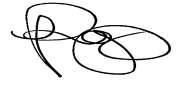 Dale PeggDelegateACT Gambling and Racing Commission14 January 2021For further information please contact the approved supplier.Ainsworth Game Technology LimitedAinsworth Game Technology LimitedSubject: Updated Bank Note Acceptor FirmwareSubject: Updated Bank Note Acceptor FirmwareDevice NameBANK NOTE ACCEPTORHardware Details 1UBA -10-SS-500-10-120R2Hardware Details 2JCM Model UBA 10(AUS)-SSApplication Reference Number44-A1326/S01Ainsworth Game Technology LimitedAinsworth Game Technology LimitedSubject: Updated Hardware AssembliesSubject: Updated Hardware AssembliesDevice NameHardware AssembliesHardware Details 1LCD Button Deck with Bash Button plusDC to DC BoardHardware Details 2A700 LCD Button DeckApplication Reference Number44-A1327/S01Aristocrat Technologies Australia Pty LtdAristocrat Technologies Australia Pty LtdSubject: Additional Helix+ ArtworksSubject: Additional Helix+ ArtworksDevice NameTopper ArtworkArtwork 1 Part Number A104230Applicable Games for Artwork 1:Golden Gong - Dragon Cash; 1.DG110Silk Road - Dragon Cash; 1.DG111Applicable Games for Artwork 1:Golden Gong - Dragon Cash; 1.DG110Silk Road - Dragon Cash; 1.DG111Artwork 2 Part Number A103989Applicable Games for Artwork 2:Silk Road - Dragon Link (1 Link + 1 iSAP); 1.HDG31Golden Gong - Dragon Link (1 Link + 1 iSAP); 1.HDG32Applicable Games for Artwork 2:Silk Road - Dragon Link (1 Link + 1 iSAP); 1.HDG31Golden Gong - Dragon Link (1 Link + 1 iSAP); 1.HDG32Application Reference Number01-A2020/S01Aristocrat Technologies Australia Pty LtdAristocrat Technologies Australia Pty LtdSubject: New Multi-Game Gaming Machine GameSubject: New Multi-Game Gaming Machine GameGame NameChoy’s Kingdom – Dancing FooSpecification Number1.DG114Application Reference Number01-A2022/S01Aristocrat Technologies Australia Pty LtdAristocrat Technologies Australia Pty LtdSubject: New Multi-Game Gaming Machine GameSubject: New Multi-Game Gaming Machine GameGame NameChoy's Kingdom - Lunar FestivalSpecification Number1.DG113Application Reference Number01-A2024/S01Aristocrat Technologies Australia Pty LtdAristocrat Technologies Australia Pty LtdSubject: New Multi-Game Gaming Machine GameSubject: New Multi-Game Gaming Machine GameGame NameChoy’s Kingdom – Prosperity PigSpecification Number1.DG116Application Reference Number01-A2025/S01Aristocrat Technologies Australia Pty LtdAristocrat Technologies Australia Pty LtdSubject: New Multi-Game Gaming Machine GameSubject: New Multi-Game Gaming Machine GameGame NameChoy’s Kingdom – Tiger ReignSpecification Number1.DG115Application Reference Number01-A2023/S01IGT (Australia) Pty LtdIGT (Australia) Pty LtdSubject: New Multi-Game Gaming Machine GameSubject: New Multi-Game Gaming Machine GameGame NameFortune Lines Dynasty Treasures DualSpecification Number18.DG100Application Reference Number18-A5870/S01IGT (Australia) Pty LtdIGT (Australia) Pty LtdSubject: New Multi-Game Gaming Machine GameSubject: New Multi-Game Gaming Machine GameGame NameFortune Lines Egyptian Storm DualSpecification Number18.DG099Application Reference Number18-A5869/S01IGT (Australia) Pty LtdIGT (Australia) Pty LtdSubject: Bugfix Gaming Machine GameSubject: Bugfix Gaming Machine GameGame NameMultistar Brilliant DiamondsSpecification Number18.DG092Application Reference Number18-A5871/S01Konami Australia Pty LtdKonami Australia Pty LtdSubject: New Standard Linked Multi-Game Gaming Machine GameSubject: New Standard Linked Multi-Game Gaming Machine GameGame NameGolden Empress Bull Rush Blitz (1 iSAP + 1Link Level)Specification Number39.HDG05LPJS Specification Number39.YA004Application Reference Number39-A1432/S02Specific Approval ConditionsThe above-mentioned Standard Linked Progressive Game must operate in conjunctionwith the KT2 LPJS Controller, Specification Number 39.YA004, with the approved ‘BullRush Blitz’ jackpot settings.Specific Approval ConditionsThe above-mentioned Standard Linked Progressive Game must operate in conjunctionwith the KT2 LPJS Controller, Specification Number 39.YA004, with the approved ‘BullRush Blitz’ jackpot settings.Konami Australia Pty LtdKonami Australia Pty LtdSubject: New Standard Linked Multi-Game Gaming Machine GameSubject: New Standard Linked Multi-Game Gaming Machine GameGame NameRoses and Riches Bull Rush Blitz (1 iSAP + 1Link Level)Specification Number39.HDG06LPJS Specification Number39.YA004Application Reference Number39-A1436/S01Specific Approval ConditionsThe above-mentioned Standard Linked Progressive Game must operate in conjunctionwith the KT2 LPJS Controller, Specification Number 39.YA004, with the approved ‘BullRush Blitz’ jackpot settings.Specific Approval ConditionsThe above-mentioned Standard Linked Progressive Game must operate in conjunctionwith the KT2 LPJS Controller, Specification Number 39.YA004, with the approved ‘BullRush Blitz’ jackpot settings.Konami Australia Pty LtdKonami Australia Pty LtdSubject: New Standard Linked Multi-Game Gaming Machine GameSubject: New Standard Linked Multi-Game Gaming Machine GameGame NameToucan Twist Bull Rush Blitz (1 Link + 1 iSAP)Specification Number39.HDG07LPJS Specification Number39.YA004Application Reference Number39-A1438/S01Specific Approval ConditionsThe above-mentioned Standard Linked Progressive Game must operate in conjunctionwith the KT2 LPJS Controller, Specification Number 39.YA004, with the approved ‘BullRush Blitz’ jackpot settings.Specific Approval ConditionsThe above-mentioned Standard Linked Progressive Game must operate in conjunctionwith the KT2 LPJS Controller, Specification Number 39.YA004, with the approved ‘BullRush Blitz’ jackpot settings.